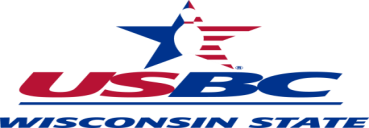 The Wisconsin State USBC will award $50,000 in scholarships. Twenty-five (25) $2000 scholarships will go to graduating high school seniors. Scholarship funds will be sent to the college or school of higher learning that the recipient is attending.  The scholarship funds will be held in escrow for up to eight (8) years in the Smart Fund, and will be payable when verification of recipient’s continuance of the second semester is available. All Smart Fund rules apply.ELIGIBILITY RULESMust be a graduating high school senior.Is currently a certified member of the Wisconsin State USBC and actively bowling in a certified youth league within the jurisdiction of the Wisconsin State USBC.Applicant must have a good record in USBC and WIAA in high school activities.Application must be filled out in a concise and orderly manner with complete information as required before March 27, 2023Incomplete applications will not be scored.  Refer to page 8 for more informationAPPLICATION PROCEDUREApplications are available from your local Association and at www.wibowl.com. Additional applications are available at the www.wibowl.com. These forms may also be copied.IMPORTANT The applicant will be solely responsible to mail all information, such as:  Form #1, Form #2, Form #3, the 250-word Typed theme and letters of recommendation from coaches and high school officials to the Wisconsin State USBC office by March 27, 2023 in one envelope. Letters of recommendation are highly encouraged. REFER TO SCORING RUBRICS ON THE BACK OF EACH PAGE FOR DETAILED INFORMATION.Form #1 – APPLICANT’S PERSONAL DATA must be completed and returned with a typed 250 word or more theme on “How has your bowling experience contributed to who you are today”? (Scoring Rubric on page 4)Form #2 – BOWLING INFORMATION must be given to the coach for completion. Form #2 must be signed and returned to the applicant in a sealed envelope. (Scoring Rubric on page 6)Form #3 – HIGH SCHOOL DATA must be given to your advisor, counselor, teacher or principal for completion.  Form #3 must be signed and returned to the applicant in a sealed envelope.  (Scoring Rubric on page 8)All data forms are to be mailed to the Wisconsin State USBC office by March 27, 2023 in one envelope.  Applications received postmarked after March 27, 2023 will not be accepted. Incomplete applications will not be scored.  Refer to page 2 for more informationSEND ALL SCHOLARSHIP FORMS TO:     SCHOLARSHIPS						  Wisconsin State USBC 						   PO Box 90738						   Milwaukee WI  53209NOTE:  THESE FORMS MAY BE COPIED FOR DISTRIBUTION TO YOUR YOUTH BOWLERS.                                                                                                                                							Established 9/2018                                        Revised 5/08/2022                                                                             1/Page														How to Convert Your GPA to a 4.0 Scale (from www.collegeboard.com)Colleges report GPA (grade point average) on a 4.0 scale. The top grade is an A, which equals 4.0. This is the standard scale at most colleges, and many high schools use it.If your high school uses a different or weighted system, you need to convert your GPA to a 4.0 scale for this tool. Talk to your school counselor or get a rough conversion by substituting these values:Rubrics described (cmu.edu)What are rubrics?A rubric is a scoring tool that explicitly represents the performance expectations for an assignment or piece of work. A rubric divides the assigned work into component parts and provides clear descriptions of the characteristics of the work associated with each component, at varying levels of mastery.Advantages of Using RubricsUsing a rubric provides several advantages to both instructors and students. Grading according to an explicit and descriptive set of criteria that is designed to reflect the weighted importance of the objectives of the assignment helps ensure that the instructor’s grading standards don’t change over time. Grading consistency is difficult to maintain over time because of fatigue, shifting standards based on prior experience, or intrusion of other criteria. Furthermore, rubrics can reduce the time spent grading by reducing uncertainty and by allowing instructors to refer to the rubric description associated with a score rather than having to write long comments. Finally, grading rubrics are invaluable in large courses that have multiple graders (other instructors, teaching assistants, etc.) because they can help ensure consistency across graders and reduce the systematic bias that can be introduced between graders.Incomplete application definitionNo essayOne (1) or more sections missing in bowling data Two (2) or more sections missing high school data	Established 9/2018                                                   Revised 5/08/2022                                                                  2/ PageAPPLICATION FORM #1APPLICANTS PERSONAL DATA(TO BE COMPLETED BY APPLICANT)1.	Applicant’s name _______________________________________________________________				   (Last)			                (First)                             (Middle)	Home Address _________________________________________________________________			  (Street)                                         (City)                                 (Zip)	Email __________________________________________ USBC Membership #_____________Phone _ (________)___________________________________Date of Birth __________________2.	Name of parent or guardian		__________________________________							(Mother)                                                                        __________________________________											(Father)3.	Name of high school ________________________________Date of graduation ______________	Address of school ________________________________________________________________				(Street)                                            (City)                          (Zip)4.	Continuing Education applied for	1.__________________________________________						2. __________________________________________5.	Name of school you will attend:	_________________________________________________	Address of school ________________________________________________________________				  (Street)			         (City)                           (Zip)6.	Proposed course of study _________________________________________7.	List high school activities, which you have participated in since start of high school to the 	present time. _____________________________________________________________________	________________________________________________________________________________	________________________________________________________________________________8.	List the honors, awards or other special recognition you have received in high school.	________________________________________________________________________________	________________________________________________________________________________	________________________________________________________________________________9.	List the out of school activities you have participated in since start of high school until present time, including church, scouting, junior achievement, hours of community service.	________________________________________________________________________________	________________________________________________________________________________	________________________________________________________________________________10.	List the job(s) you have had since the start of your junior year_______________________________	_________________________________________________________________________________	_________________________________________________________________________________{IF MORE ROOM IS NEEDED, PLEASE USE THE REVERSE SIDE}           Established 9/2018                                                 Revised 5/08/2022                                                                            3/Page                                                                                                                                                                         “How has your bowling experience contributed to who you are today”?                                                                               ESSAY SCORING RUBRICEstablished  9/2018                                                           Revised  5/08/2022                                                                           4/PageAPPLICATION FORM #2BOWLING INFORMATION(TO BE COMPLETED BY COACH)Name of Applicant______________________________________________Phone__________________Home Address ________________________________________________________________________			        (Street)                                          (City)                             (Zip)Coach’s name _________________________________________________________________________Coach’s phone _______________________________ email_____________________________________Coach’s address _______________________________________________________________________			        (Street)                                            (City)                             (Zip)1.	USBC Membership number: _____________________________2.	Name of league(s) currently bowling in: ______________________________________________	_______________________________________________________________________________3.	Number of years a USBC member: ____________________________4.	Number of years bowled in Wisconsin State Youth Tournament: ___________________________5.	Attendance record:  Excellent ________Good _______Poor_______	6.	Other tournament & bowling activities - List & explain: __________________________________	_______________________________________________________________________________8.	Does he/she set a good example for bowling etiquette?   Yes _______ No _______	Comment:______________________________________________________________________	_______________________________________________________________________________9.	Does he/ she show leadership in leagues(s) while bowling?  Yes ______No_______10.	Coaches overall evaluation and additional comments, please elaborate if you in a signed and type             written letter. See rubrics on page 6.            ______________________________________________________________________________            ______________________________________________________________________________            ______________________________________________________________________________
            ______________________________________________________________________________            ______________________________________________________________________________Coach’s signature _______________________________BEFORE March 6, 2023 RETURN THIS BOWLING INFORMATION FORM #2 TO THE APPLICANT IN A SEALED ENVELOPE.  PLEASE NOTE ON THE ENVELOPE THE APPLICANT’S NAME, DATE, FORM #2 AND YOUR SIGNATURE.  THANK YOU.TO BE ELIGIBLE FOR THE SCHOLARSHIP THE APPLICANT WILL BE RESPONSIBLE TO MAIL ALL THE INFORMATION TO THE WS USBC BY March 27, 2023Established 9/2018                                                         Revised 5/08/2022                                                                                5/page                                                    BOWLING DATA SCORING RUBRICEstablished 9/2018                                                              Revised 5/08/2022                                                                                 6/pageAPPLICATION FORM #3HIGH SCHOOL DATA(TO BE COMPLTED BY HIGH SCHOOL STAFF/COUNSELOR)Name of applicant _____________________________________________________________________To the person filling out this form.  The above applicant is applying for a Wisconsin State USBC Scholarship.  All information is confidential.Name of high school _________________________________________________________________Address of school ___________________________________________________________________			  (Street)                                                   (City)                           (Zip)Person filling out this form ____________________________________________________________Phone __________________________________ email______________________________________		 Address ____________________________________________________________________________		 (Street)                                                             (City)                              (Zip)Composite National Standard Score – ACT ___________________Cumulative grade point average for seven semesters _________________________________ Applicant will be in good standing within the current academic year                   Y                NTo the best of my knowledge the applicant has provided accurate information     Y                N Additional comments that would be helpful in evaluation: Letters of recommendation are highly encouraged. 	    See rubrics scoring on page 8.	     ____________________________________________________________________________	     ____________________________________________________________________________Please attach transcript of grades.							Signature _______________________________							Title ___________________________________BEFORE March 6, 2023 RETURN THIS HIGH SCHOOL DATA FORM #3 TO THE APPLICANTIN A SEALED ENVELOPE.  PLEASE NOTE ON THE ENVELOPE THE APPLICANT’S NAME, DATE, FORM #3 AND YOUR SIGNATURE.  THANK YOU.TO BE ELIGIBLE FOR THE SCHOLARSHIP THE APPLICANT WILL BE RESPONSIBLE TO MAIL ALL INFORMATION TO THE WS USBC BY March 27, 2023Established   9/2018                                                   Revised 5/08/2022                                                  			7/Page				HIGH SCHOOL DATA SCORING RUBRICRegarding COVID – 19 and charter schools: Transcripts marked P for pass, will be scored as a B grade. Transcripts marked as a F grade, will be scored as zero.Rubrics TotalsEstablished 9/2018                                                       Revised 5/08/2022                                                                       8/Page                                  A+ (97-100) = 4.0A (93-96) = 4.0A- (90-92) = 3.7C+ (77-79) = 2.3C (73-76) = 2.0C- (70-72) = 1.7B+ (87-89) = 3.3B (83-86) = 3.0B- (80-82) = 2.7D+ (67-69) = 1.3D (65-66) = 1.0E/F (below 65) = 0.0CategoryExemplary 13-16Accomplished 9-12Developing 5-8Beginning 1-4ScoreFormatAll elements thoroughly presented; extremely well organized, allowing smooth & logical flow; crisp and ready for publication.All elements well presented; well organized and flows smoothlyAll elements present with occasional disorganization and flow interrupted.Some elements missing; regular breaks in organization; flow breaks down.MechanicsEssentially faultless; errors may result from risk-taking and do not detract from meaning of paper.Some errors, which are minor in nature, & don't detract from overall meaning of paper.Errors noticeable, and on occasion, detract from flow or meaning of paper.Regular errors; flow/meaning of paper breaks down.Depth of ReflectionDemonstrates a conscious and thorough understanding of the writing prompt and the subject matter. This reflection can be used as an example for other students.Demonstrates a thoughtful understanding of the writing prompt and the subject matter.Demonstrates a basic understanding of the writing prompt and the subject matter.Demonstrates a limited understanding of the writing prompt and subject matter. This reflection needs revision.Language UseUses stylistically sophisticated language that is precise and engaging, with notable sense of voice, awareness of audience and purpose, and varied sentence structure.Uses language that is fluent and original, with evident a sense of voice, awareness of audience and purpose, and the ability to vary sentence structure.Uses basic but appropriate language, with a basic sense of voice, some awareness of audience and purpose and some attempt to vary sentence structure.Uses language that is vague or imprecise for the audience or purpose, with little sense of voice, and a limited awareness of how to vary sentence structure.Voice• Writer's voice isauthentic, confident,convincing, enlightening,and imbedded within thetextual information• Clear sense of purposeand audience• Consistent point of view• Writer’s voice isconfident and authentic• Writer’s reaction andfeelings about the thesisare evident• Clear sense of audienceand purpose• Consistent point of view• Sense of purpose and/oraudience not clear• Straight facts withwriter’s voice detachedfrom topic• Unclear or no sense ofvoice, purpose and/oraudienceTOTALTOTALTOTALTOTALTOTALCategoryExemplary 8-10Accomplished 5-7Developing 3-4Beginning 1-2ScoreCoaches CommentsApplicant has included coach’s comments in a formal signed letter.  Coaches comments are positive and extensive evidence supports the applicantApplicant has included coaches comments in a formal  signed letter. Coaches comments are positive. Applicant has included coach’s comments in a letter. Coaches comments are positive.Applicant has included coach’s comments in a letter. Coaches comments are generally positive.Participation in youth league (21 games or more)Applicant has an official bowling average for the past four years Applicant has an official bowling average for the past three yearsApplicant has an official bowling average for the past two yearsApplicant has an official bowling average for the past yearTournament participationApplicant has participated in a total of at least six local and/or state tournaments for the past four yearsApplicant has participated in a total of at least five local and/or state tournaments for the past four yearsApplicant has participated in a total of at least four local and/or state tournaments for the past four yearsApplicant has participated in a total of at least three local and/or state tournaments for the past four yearsTOTALTOTALTOTALTOTALTOTALCategoryExemplary 8-10Accomplished 5-7Developing 3-4Beginning 1-2ScoreACT ScoresACT=32-36ACT=28-32ACT=23-27ACT=22 or belowTranscript grade 
(4-point scale must be used, see college board notes on conversion below)3.5-4.0 GPA3.0-3.49 GPA2.5-2.99 GPABelow 2.5 GPAVolunteer work or organizations(see Form #1)The applicant has provided documentation that confirms their participation in volunteer work or organizations for the past four years (see Form #1)The applicant has provided documentation that confirms their participation in volunteer work or organizations for the past three years(see Form #1)The applicant has provided documentation that confirms their participation in volunteer work or organizations for the past two years(see Form #1)The applicant has provided documentation that confirms their participation in volunteer work or organizations for the past year(see Form #1)Scholastic HonorsThe applicant has maintained a GPA of 2.7 or higher in at least 5 of the seven semesters in 9, 10, 11 and the first half of 12th grade. The applicant has maintained a GPA of 2.7 or higher in at least four of the seven semesters in 9, 10, 11 and the first half of 12th grade.The applicant has maintained a GPA of 2.7 or higher in at least three of the seven semesters in 9, 10, 11 and the first half of 12th grade.The applicant has maintained a GPA of 2.7 or higher in at least two of the seven semesters in 9, 10, 11 and the first half of 12th grade.Letters of RecommendationThe applicant has positive letters of recommendation from three school officials and one professional from outside the school setting.The applicant has positive letters of recommendation from three school officials The applicant has positive letters of recommendation from two school officialsThe applicant has a positive letter of recommendation from a school officialTOTALTOTALTOTALTOTALTOTALCATEGORYPOSSIBLE SCOREAPPLICANT SCOREESSAY 80BOWLING DATA30HIGH SCHOOL DATA50TOTAL160